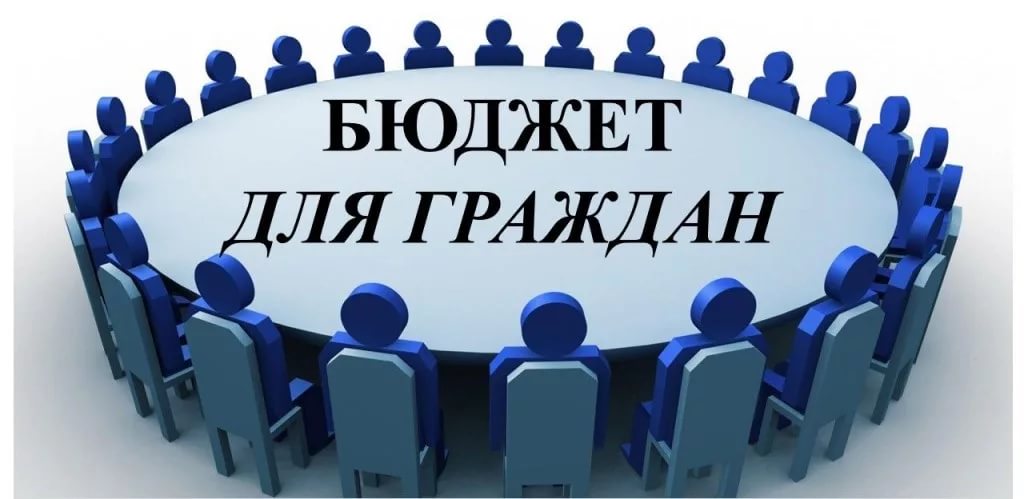 К проекту решения Собрания депутатов Агаповского муниципального района об исполнении бюджета Агаповского муниципального района за 2019 год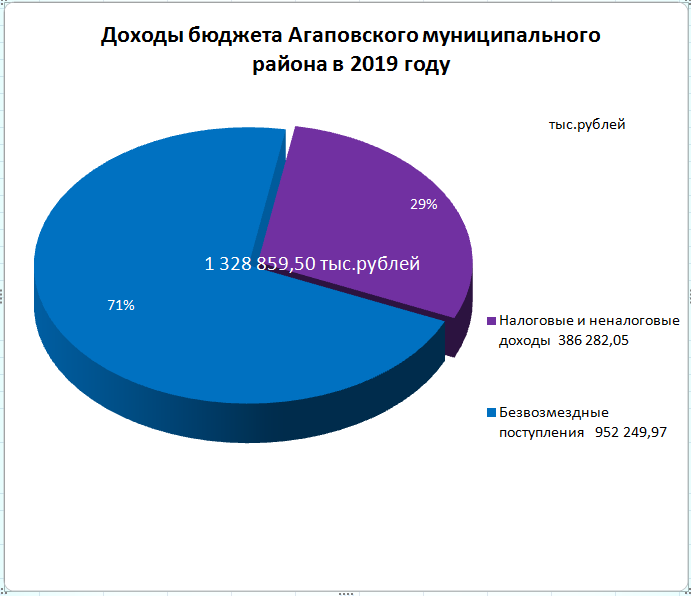 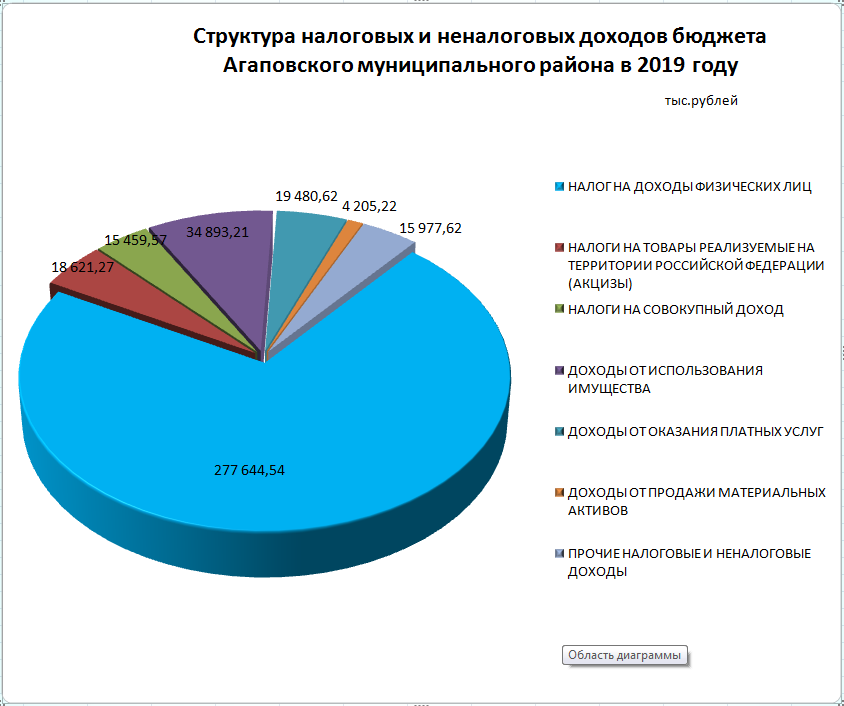 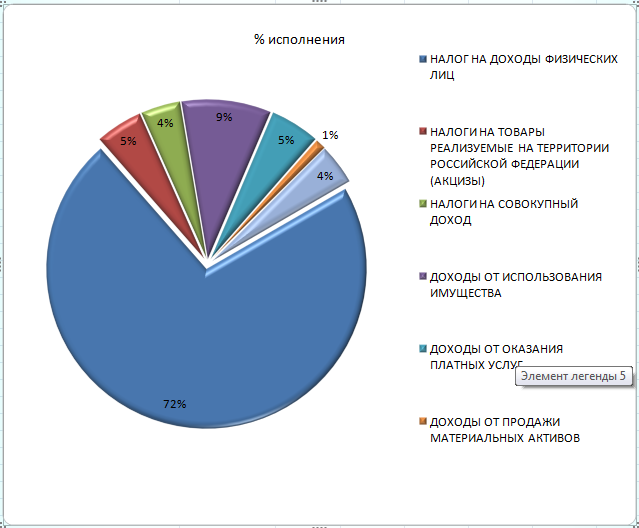 *Основные причины неисполнение расходов:- заявительный характер выплаты пособий и компенсаций;- оплата работ «по факту» на основании актов выполненных работ;- экономия, сложившаяся по результатам  проведения конкурсных процедур.Муниципальная программа «Развитие здравоохранения в Агаповском муниципальном районе»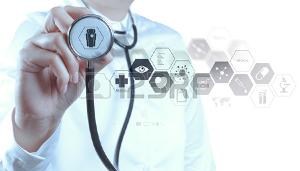 Объем финансирования (тыс. рублей) Цель:  Улучшение качества и обеспечение доступности медицинской помощи населению Агаповского муниципального района Челябинской области  Доля расходов муниципальной программы в общих расходах бюджета в 2019 годутыс.рублейМуниципальная программа «Развитие образования и воспитания на территории Агаповского муниципального района» на 2019-2021 годы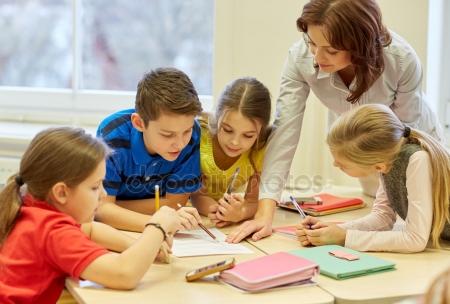 Объем финансирования (тыс. рублей) 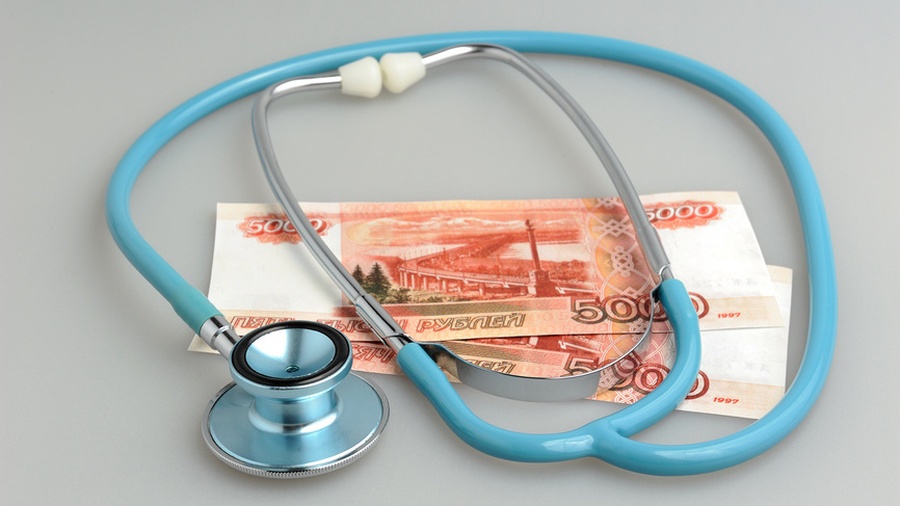 Цель: - создание условий для эффективного развития образования, направленного на обеспечение доступности качественного образования, соответствующего требованиям современного инновационного социально ориентированного развития Челябинской области; - создание в дошкольных образовательных организациях Агаповского муниципального района равных возможностей для получения качественного дошкольного образования;- содействие социальному, культурному, духовному и физическому развитию молодежи Агаповского муниципального района.Доля расходов муниципальной программы в общих расходах бюджета в 2019 годутыс.рублейМуниципальная программа «Развитие физической культуры, спорта и молодежной политики в  Агаповском муниципальном районе»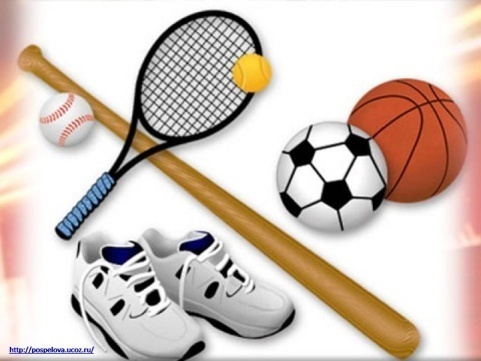 Объем финансирования (тыс. рублей) Цели: 1.Увеличение численности населения Агаповского муниципального района систематически занимающихся физической культурой и спортом;2. Повышение конкурентоспособности спортсменов на областной, российской спортивной арене;3. Обеспечение доступности занятий спортом для различных категорий населения Агаповского муниципального района. 4. Содействие социальному, культурному, духовному и физическому развитию молодежи;Доля расходов муниципальной программы в общих расходах бюджета в 2019 годутыс.рублейМуниципальная программа «Развитие культуры в Агаповском муниципальном районе на 2019- 2021 годы»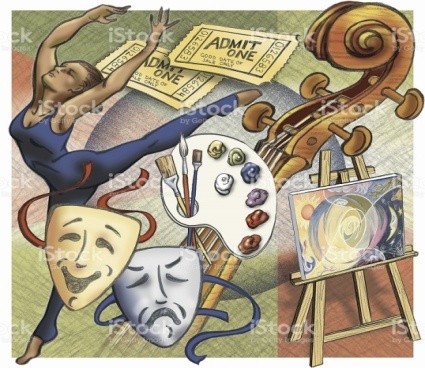 Объем финансирования (тыс. рублей) Цели: Сохранение и развитие всех направлений культуры, туризма и образования в сфере культуры в Агаповском муниципальном районе.Доля расходов муниципальной программы в общих расходах бюджета в 2019 годутыс.рублейМуниципальная программа «Социальная поддержка населения  Агаповского  муниципального района» на 2019-2021 годы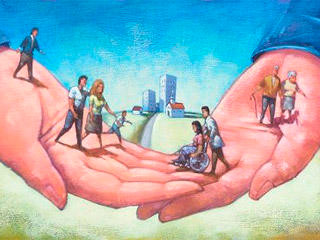 Объем финансирования (тыс. рублей) Цели: Создание условий для роста благосостояния граждан - получателей мер социальной поддержки, повышение доступности социального обслуживания населения, создание доступной среды для жизнедеятельности инвалидовДоля расходов муниципальной программы в общих расходах бюджета в 2019 годутыс.рублейМуниципальная программа «Создание условий для устойчивого экономического развития на территории  Агаповского муниципального района» на 2019-2021 годы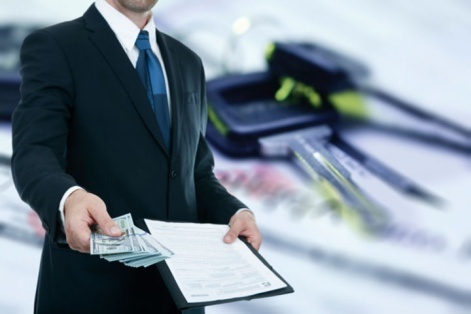 Объем финансирования (тыс. рублей) Цели:- создание максимально-комфортных условий для развития малого и среднего предпринимательства в Агаповском муниципальном районе;- защита здоровья работника и обеспечение охраны труда путем внедрения системы управления профессиональными рисками на каждом рабочем месте в организациях Агаповского муниципального районаДоля расходов муниципальной программы в общих расходах бюджета в 2019 годутыс.рублейМуниципальная программа «Повышение энергетической эффективности экономики Агаповского муниципального района и сокращение энергетических издержек в бюджетном секторе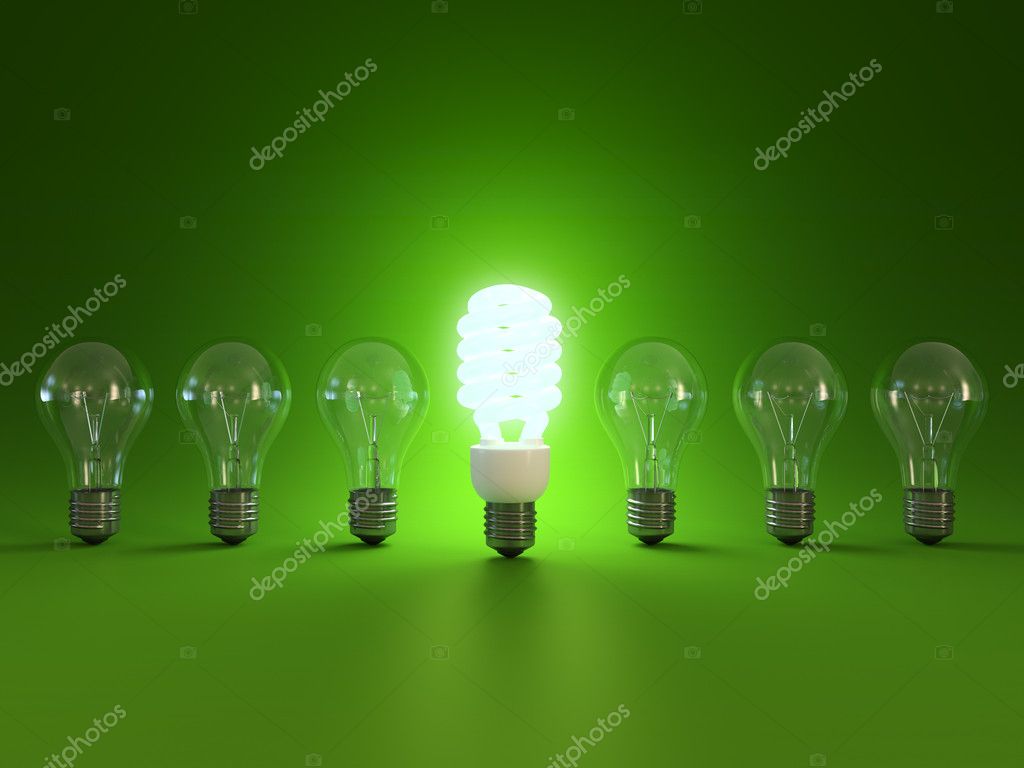 Объем финансирования (тыс. рублей) Цели: - внедрение организационных, правовых, экономических и технологических мероприятий, обеспечивающих снижение потребления энергетических ресурсов; -реализация экономически обоснованного энергосберегающего комплекса взаимосвязанных мероприятий по рациональному использованию топливно-энергетических ресурсов (ТЭР), направленных на выполнение Федерального закона Российской Федерации от 23.11.2009 г. № 261-ФЗ "Об энергосбережении и о повышении энергетической эффективности  и о внесении изменений в отдельные законодательные акты Российской Федерации".  - снижение затрат на ТЭР в муниципальных учреждениях Агаповского муниципального районаДоля расходов муниципальной программы в общих расходах бюджета в 2019годутыс.рублейМуниципальная программа «Муниципальное управление в  Агаповском муниципальном районе» на 2019-2021 годы»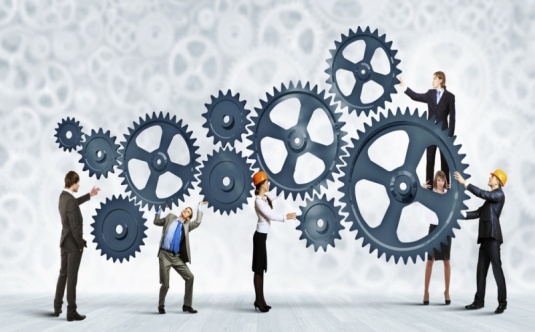 Объем финансирования (тыс. рублей) Цели: - осуществление отдельных переданных полномочий- создание условий для эффективного развития и совершенствования муниципальной службы в  Агаповском муниципальном районе;- обеспечение эффективного функционирования        администрации   района как территориального органа   администрации района  при решении вопросов местного значения-осуществление отдельных переданных полномочийДоля расходов муниципальной программы в общих расходах бюджета в 2019 годутыс.рублейМуниципальная программа «Содержание и развитие муниципального хозяйства   Агаповского муниципального районаОбъем финансирования (тыс. рублей) Цели:  Реализация целенаправленной градостроительной политики по формированию комфортной и безопасной среды для проживания населения района, сохранению исторического и культурного наследия, созданию условий для развития жилищного строительства, иного развития территории района, а также повышение бюджетной эффективности землепользованияОбеспечение комфортного и безопасного условия проживания граждан, устойчивого функционирования и развития систем коммунального комплекса; Повышение качества и надежности предоставления коммунальных услуг населению; Модернизация коммунальной инфраструктуры; Приведение в соответствие системы            коммунальной инфраструктуры потребностям жилищного и промышленного строительства      Качественное развитие эффективной сети автомобильных дорог в соответствии с потребностями пользователей автомобильными дорогами, темпами социально-экономического развития района, ростом уровня автомобилизации и спроса на автомобильные перевозкиПовышение качества жизни населения Агаповского района Челябинской области в результате развития материально-  технической базы соцкультсферы района создание комфортных условий жизнедеятельности в сельской местности;Формирование позитивного отношения к сельской местности и сельскому образу жизни.Улучшение качества и обеспечение доступности медицинского, образовательного, культурно - досугового и спортивного  обслуживания населения Агаповского районаДоля расходов муниципальной программы в общих расходах бюджета в 2019 годутыс.рублейМуниципальная программа «Обеспечение доступным и комфортным жильем граждан Российской Федерации в Агаповском муниципальном районе»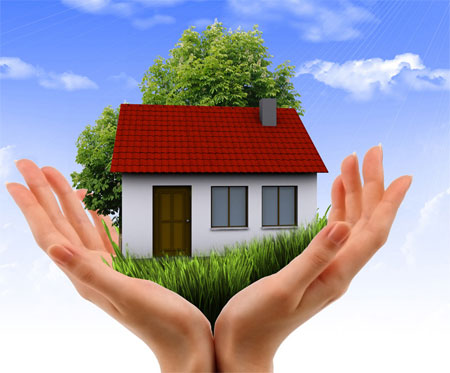 Объем финансирования (тыс. рублей) Цель:  Обеспечение предоставления государственных и муниципальных услуг по принципу «одного окна» на базе многофункционального центра предоставления государственных и муниципальных услуг Агаповского муниципального района.Доля расходов муниципальной программы в общих расходах бюджета в 2019 годутыс.рублейМуниципальная программа «Обеспечение функционирования муниципального бюджетного учреждения «Многофункциональный центр предоставления государственных и муниципальных услуг»  Агаповского муниципального района»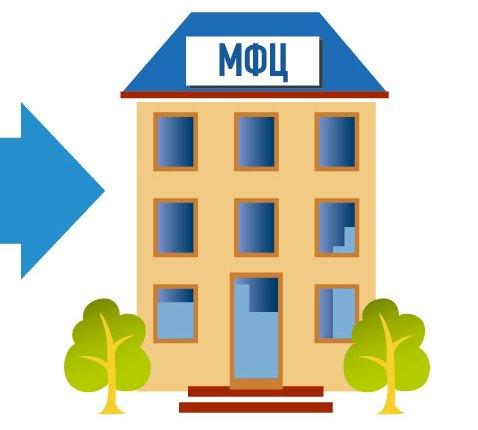 Объем финансирования (тыс. рублей) Цель:  Обеспечение предоставления государственных и муниципальных услуг по принципу «одного окна» на базе многофункционального центра предоставления государственных и муниципальных услуг Агаповского муниципального района.Доля расходов муниципальной программы в общих расходах бюджета в 2019 годутыс.рублейМуниципальная программа «Развитие сельского хозяйства  Агаповского муниципального района Челябинской области на 2015-2020 годы»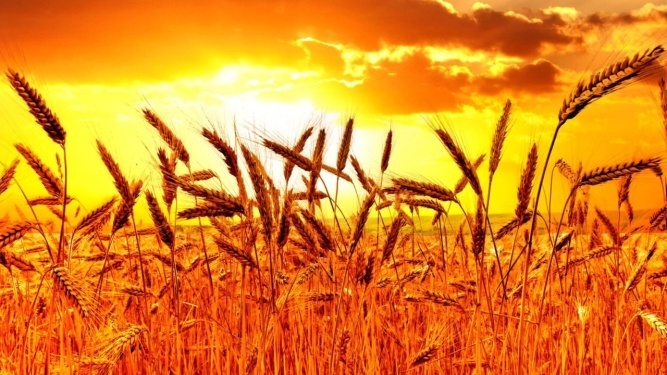 Объем финансирования (тыс. рублей) Цель: Повышение эффективности деятельности Управления сельского хозяйства и продовольствия  при осуществлении функций по развитию агропромышленного комплекса Агаповского муниципального района.Доля расходов муниципальной программы в общих расходах бюджета в 2019 годутыс.рублейМуниципальная программа «Организация исполнения муниципальных функций Собрания депутатов Агаповского муниципального района» на 2019-2021 годы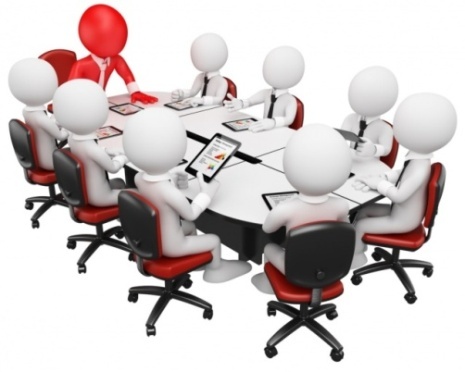 Цель: Выполнение муниципальных функций по исполнению полномочий Собрания депутатов Агаповского муниципального районаОбъем финансирования (тыс. рублей) Доля расходов муниципальной программы в общих расходах бюджета в 2019годутыс.рублейМуниципальная программа «Развитие системы муниципального финансового контроля  в  Агаповском муниципальном районе на 2019-2021 годы»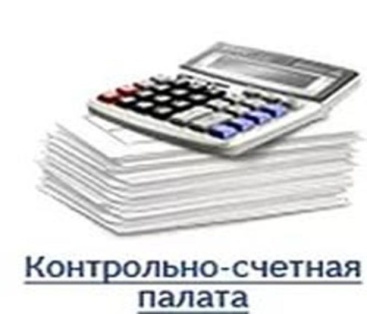 Объем финансирования (тыс. рублей) Цель: Выполнение муниципальных функций по исполнению полномочий Контрольно-счетной палаты Агаповского муниципального районаДоля расходов муниципальной программы в общих расходах бюджета в 2019 годуМуниципальная программа «Управление муниципальными финансами на территории Агаповского муниципального района» на 2019-2021 годы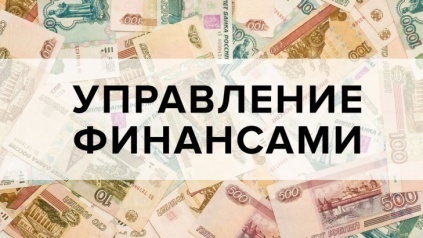 Объем финансирования (тыс. рублей) Цель: Обеспечение долгосрочной сбалансированности и устойчивости бюджета Агаповского муниципального района,  повышение качества управления муниципальными  финансами.Доля расходов муниципальной программы в общих расходах бюджета в 2019 годутыс.рублейМуниципальная программа «Развитие управления муниципальным имуществом и земельными участками Управлением по имуществу и земельным отношениям   Агаповского муниципального района» на 2019 -2021 годы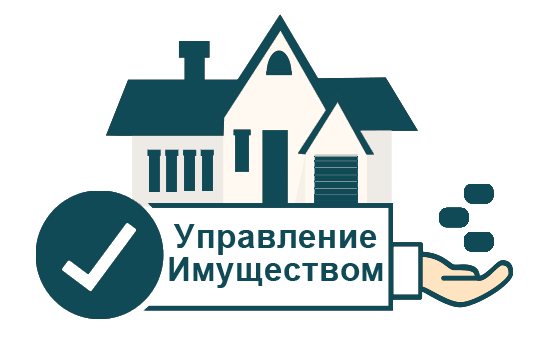 Объем финансирования (тыс. рублей) Цель:  Осуществление в пределах своей компетенции от имени муниципального образования "Агаповский муниципальный район" полномочий в сфере имущественных и земельных отношенийДоля расходов муниципальной программы в общих расходах бюджета в 2019 годуМуниципальная программа «Организация общественных работ и временного трудоустройства безработных граждан, испытывающих трудности в поиске работы на территории Агаповского муниципального района на 2019 и плановый период 2021-2021 годов»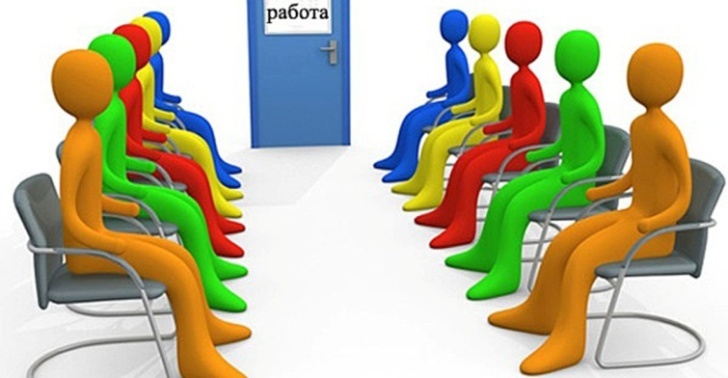 Объем финансирования (тыс. рублей) Цели:- смягчение экономических и социальных последствий безработицы, обеспечение занятости и временного трудоустройства безработных граждан с учетом ситуации на рынке труда и потребности сельских территорий;организация временных рабочих мест с целью материальной поддержки безработных граждан, испытывающих трудности в поиске работы;приобщение к трудовой деятельности лиц, впервые ищущих работу, не имеющих профессии (специальности);сохранение мотивации к труду у граждан, имеющих длительный перерыв в работе.Доля расходов муниципальной программы в общих расходах бюджета в 2019годутыс.рублейМуниципальная программа «Создание условий для оказания медицинской помощи населению  Агаповского муниципального района» на 2019-2021 годы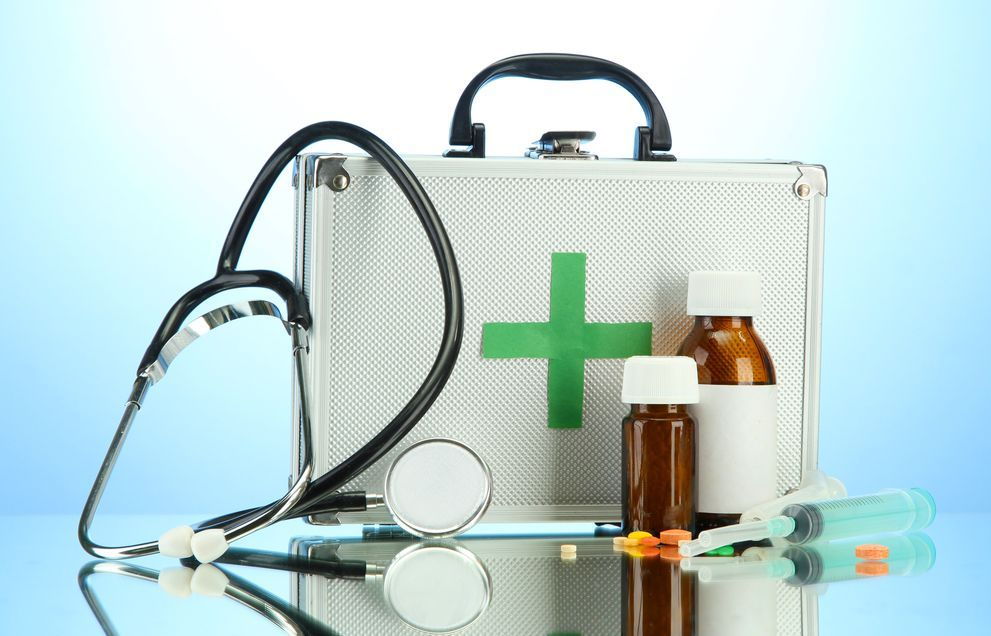 Объем финансирования (тыс. рублей) Цели:1.Создание условий для оказания медицинской  помощи населению;2. Привлечение и развитие кадрового потенциала в здравоохранении Агаповского муниципального района;3. Повышение качества  доступности услуг учреждений здравоохранения, предоставляемых населению района;4. Содействие в создании условий для ремонта и строительства объектов здравоохранения в Агаповском муниципальном районеДоля расходов муниципальной программы в общих расходах бюджета в 2019 годуМуниципальная программа «Предупреждение и ликвидация последствий чрезвычайных ситуаций, реализация мер пожарной безопасности на территории Агаповского муниципального района на 2019-2021 годы»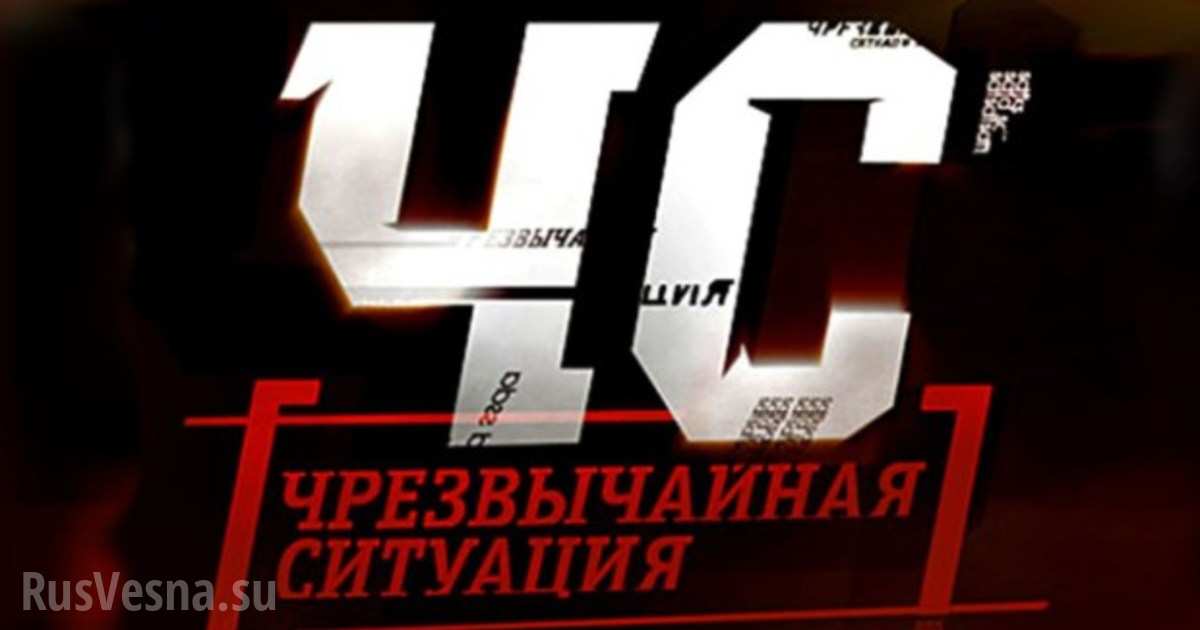 Объем финансирования (тыс. рублей) Цели: - снижение риска чрезвычайных ситуаций природного и техногенного характера;- сокращение количества погибших и пострадавших в чрезвычайных ситуациях;- предотвращение  экономического ущерба от чрезвычайных ситуаций;- создание муниципальной системы оповещения на базе комплекса программно-технических средств нового поколения;- сбор и обмен информацией в области защиты населения и территорий от чрезвычайных ситуаций природного и техногенного характера, повышение оперативности реагирования на чрезвычайные ситуации, своевременной оценки первичной информации от чрезвычайных ситуациях и обеспечение вызова экстренных оперативных службДоля расходов муниципальной программы в общих расходах бюджета в 2019 годуМуниципальная программа «Формирование современной городской среды на территории Агаповского муниципального района»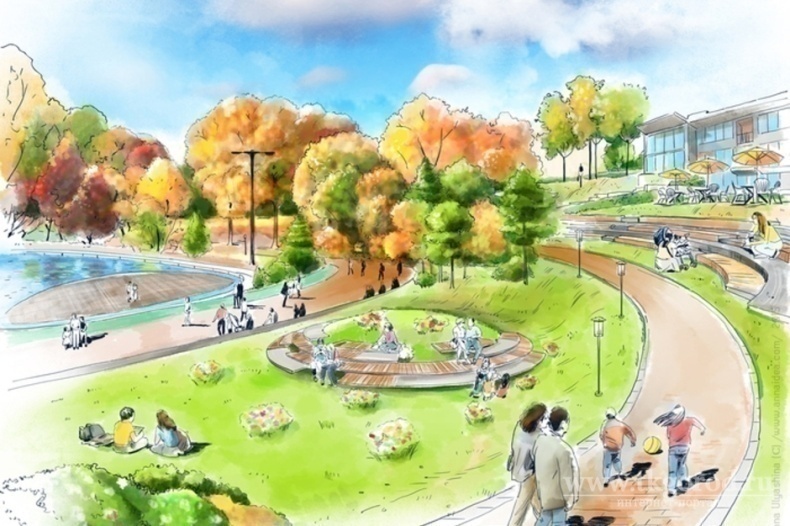 Объем финансирования (тыс. рублей) Цели:- Повышение качества и комфорта городской среды на территории Агаповского муниципального районаДоля расходов муниципальной программы в общих расходах бюджета в 2019годутыс. рублейМуниципальная программа «Обеспечение общественного порядка и противодействие преступности на территории Агаповского муниципального района на 2019-2021 годы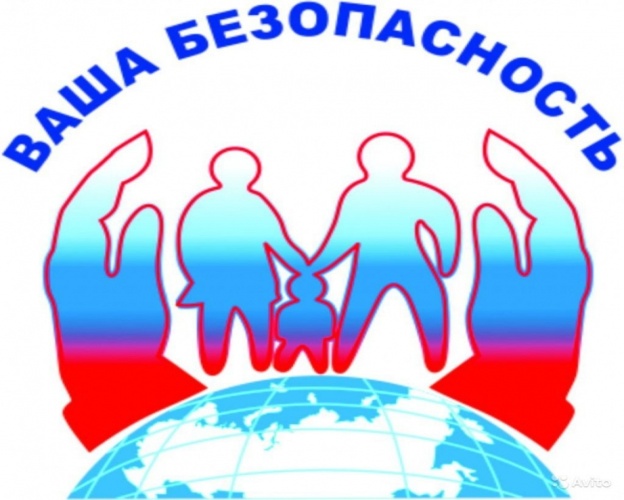 Объем финансирования (тыс. рублей) Цели:- повышение качества и результативности реализуемых мер по охране общественного порядка, противодействию терроризму и экстремизму, борьбе с преступностьюДоля расходов муниципальной программы в общих расходах бюджета в 2019 годуМуниципальная программа «Организация деятельности по накоплению и транспортировке твердых коммунальных отходов на территории Агаповского муниципального района на 2019 -2021 годы»Объем финансирования (тыс. рублей) Цель - предотвращение вредного воздействия отходов на здоровье человека и окружающей среды на территории Агаповского муниципального районаДоля расходов муниципальной программы в общих расходах бюджета в 2019 годуМуниципальная программа «Развитие и поддержка садоводческих, огороднических и дачных некоммерческих объединений граждан в Агаповском муниципальном районе»Объем финансирования (тыс. рублей) Цель – 1) увеличение доли отремонтированных дорог, находящихся на территории садоводческих, огороднических и дачных некоммерческих товариществ в общей протяженностью подъездов и дорог на 5%;2) увеличение доли отремонтированных сетей электроснабжения, находящихся территории садоводческих, огороднических и дачных некоммерческих товариществ от общего количества сетей электроснабжения садоводческих, огороднических и дачных некоммерческих товариществ на 2%;3) увеличение доли отремонтированных сетей водоснабжения, находящихся территории садоводческих, огороднических и дачных некоммерческих товариществ от общего количества сетей водоснабжения садоводческих, огороднических и дачных некоммерческих товариществ на 2%;Доля расходов муниципальной программы в общих расходах бюджета в 2019 годуНалоговые и неналоговые доходы бюджета Агаповского муниципального района  за  2019 года.Налоговые и неналоговые доходы бюджета Агаповского муниципального района  за  2019 года.Налоговые и неналоговые доходы бюджета Агаповского муниципального района  за  2019 года.тыс.рублейНаименование показателейПланФактНалоговые и неналоговые доходы374 671,54386 282,05     в т.ч. Налоговые доходы310 595,63322 398,42НАЛОГ НА ДОХОДЫ ФИЗИЧЕСКИХ ЛИЦ265 841,74277 644,54НАЛОГИ НА ТОВАРЫ (РАБОТЫ,УСЛУГИ)РЕАЛИЗУЕМЫЕ НА ТЕРРИТОРИИ РОССИЙСКОЙ ФЕДЕРАЦИИ (доходы от уплаты акцизов на нефтепродукты)18 621,2718 621,27НАЛОГИ НА СОВОКУПНЫЙ ДОХОД15459,5715459,57НАЛОГИ, СБОРЫ И РЕГУЛЯРНЫЕ ПЛАТЕЖИ ЗА ПОЛЬЗОВАНИЕ НЕДРАМИ(налог на добычу полезных искомаемых)2 021,122 021,12ГОСУДАРСТВЕННАЯ ПОШЛИНА8 636,988 636,98ЗАДОЛЖЕННОСТЬ И ПЕРЕРАСЧЕТЫ14,9414,94             Неналоговые доходы64 075,9263 883,63ДОХОДЫ ОТ ИСПОЛЬЗОВАНИЯ ИМУЩЕСТВА34 893,2134 893,21в том числе доходы от аренды земельных участков33 445,2233 445,22доходы от аренды имущества1 447,991 447,99ПЛАТЕЖИ ПРИ ПОЛЬЗОВАНИЕ ПРИРОДНЫМИ РЕСУРСАМИ (плата за негативное воздействие на окружающ среду)3 794,653 794,65ДОХОДЫ ОТ ОКАЗАНИЯ ПЛАТНЫХ УСЛУГ19 480,6219 480,62ДОХОДЫ ОТ ПРОДАЖИ МАТЕРИАЛЬНЫХ АКТИВОВ4 205,224 205,22в том числе доходы от реализации имущества2 185,382 185,38доходы от продажи земельных участков2 019,842 019,84ШТРАФНЫЕ САНКЦИИ1 702,221 702,22ПРОЧИЕ НЕНАЛОГОВЫЕ ДОХОДЫ                  0,00-192,29Муниципальные программы Агаповского муниципального района в 2019 годуМуниципальные программы Агаповского муниципального района в 2019 годуМуниципальные программы Агаповского муниципального района в 2019 годуМуниципальные программы Агаповского муниципального района в 2019 годуМуниципальные программы Агаповского муниципального района в 2019 годутыс. рублейтыс. рублейНаименование муниципальной программыпланпланисполнениеисполнениеВСЕГО:1 341 226,741 341 226,741 320 294,691 320 294,69Муниципальная программа "Развитие здравоохранения в Агаповском муниципальном районе"10 487,8810 487,8810 487,8810 487,88Муниципальная программа "Развитие образования и воспитания на территории Агаповского муниципального района" на 2019-2021 годы643 083,69643 083,69637 713,55637 713,55Муниципальная программа "Развитие физической культуры, спорта и молодежной политики в Агаповском муниципальном районе"17 106,6217 106,6217 095,5417 095,54Муниципальная программа "Развитие культуры в Агаповском муниципальном районе " на 2019-2021 годы90 789,8490 789,8490 787,8790 787,87Муниципальная программа "Социальная поддержка населения в Агаповском муниципальном районе" на 2019-2021 годы277 985,86277 985,86276 206,15276 206,15Муниципальная программа "Создание условий для устойчивого экономического развития на территории Агаповского муниципального района" на 2019-2021 годы228,68228,68228,68228,68Муниципальная программа "Повышение энергетической эффективности экономики Агаповского муниципального района и сокращение энергетических издержек в бюджетной секторе "23,0023,000,000,00Муниципальная программа "Муниципальное управление в Агаповском муниципальном районе "на 2019-2021 годы28 261,0328 261,0328 114,2428 114,24Муниципальная программа "Содержание и развитие муниципального хозяйства Агаповского муниципального района"70 120,8170 120,8167 613,4067 613,40Муниципальная программа "Обеспечение доступным и комфортным жильем граждан Российской Федерации в Агаповском муниципальном районе"36 419,0436 419,0434 962,3534 962,35Муниципальная программа "Обеспечение функционирования муниципального бюджетного учреждения "Многофункциональный центр предоставления государственных и муниципальных услуг" Агаповского муниципального района"10 026,2110 026,2110 023,2110 023,21Муниципальная программа "Развитие сельского хозяйства Агаповского муниципального района Челябинской области на 2015-2020 годы"5 536,325 536,325 536,325 536,32Муниципальная программа "Организация исполнения муниципальных функций Собрания депутатов Агаповского муниципального района" на 2019-2021 годы3 744,233 744,233 742,423 742,42Муниципальная программа "Развитие системы муниципального финансового контроля в Агаповском муниципальном районе" на 2019-2021 годы1 894,931 894,931 891,351 891,35Муниципальная программа "Управление муниципальными финансами на территории Агаповского муниципального района" на 2019-2021 годы102 975,30102 975,30102 956,33102 956,33Муниципальная программа "Развитие управления муниципальным имуществом и земельными участками Управлением по имуществу и земельным отношениям Агаповского муниципального района" на 2019-2021 годы20 648,0820 648,0811 105,5811 105,58Муниципальная программа "Организация общественных работ и временного трудоустройства безработных граждан, испытывающих трудности в поиске работы на территории Агаповского муниципального района на 2019 и плановый период 2020-2021 годы323,84323,84323,84323,84Муниципальная программа "Создание условий для оказания медицинской помощи населению Агаповского муниципального района" 2019-2021 годы87,0087,0086,8586,85Муниципальная программа "Предупреждение и ликвидация чрезвычайных ситуаций, реализация мер пожарной безопасности на территории Агаповского муниципального района"3 476,413 476,413 476,413 476,41Муниципальная программа "Формирование современной городской среды на территории Агаповского муниципального района "12 354,3812 354,3812 353,7612 353,76Муниципальная программа "Обеспечение общественного порядка противодействие преступности на территории Агаповского муниципального района" на 2019-2021 годы1 453,211 453,211 453,211 453,21Организация деятельности по накоплению и транспортированию твердых коммунальных отходов на территории Агаповского муниципального района на 2019-2021 годы707,79707,79707,79707,79Муниципальная программа "Развитие и поддержка садоводческих, огороднических и дачных некоммерческих объединений граждан в Агаповском муниципальном районе"581,70581,70581,70581,70Непрограммные направления деятельности2 910,892 910,892 846,262 846,26Направления финансирования2019 год2019 годНаправления финансированияУтверждено бюджетной росписьюИсполненоМуниципальная программа "Развитие здравоохранения в Агаповском муниципальном районе"10 487,8810 487,88Финансовое обеспечение государственного (муниципального)задания на оказание государственных(муниципальных) услуг (выполнение работ)10 487,8810 487,88Реализация переданных государственных полномочий по организации оказания населению Челябинской области первичной медико-санитарной помощи, специализированной, в том числе высокотехнологичной, медицинской помощи, скорой, в том числе скорой специализированной, медицинской помощи и паллиативной медицинской помощи10 487,8810 487,88Направления финансирования2019 год2019 годНаправления финансированияУтверждено бюджетной росписьюИсполненоМуниципальная программа "Развитие образования и воспитания на территории Агаповского муниципального района" на 2019-2021 годы643 083,69637 713,55Организация работы комиссий по делам несовершеннолетних и защите их прав376,40376,40Подпрограмма "Развитие дошкольного образования в Агаповском муниципальном районе" на 2019-2021 годы193 190,90191 308,17Компенсация затрат родителей (законных представителей) детей-инвалидов в части организации обучения по основным общеобразовательным программам на дому571,23571,23Обеспечение государственных гарантий реализации прав на получение общедоступного и бесплатного дошкольного образования в муниципальных дошкольных образовательных организациях81 038,5081 038,50Компенсация части платы, взимаемой с родителей (законных представителей) за присмотр и уход за детьми в образовательных организациях, реализующих образовательную программу дошкольного образования, расположенных на территории Челябинской области3 227,603 227,60Привлечение детей из малообеспеченных, неблагополучных семей, а также семей, оказавшихся в трудной жизненной ситуации, в расположенные на территории Челябинской области муниципальные дошкольные образовательные организации через предоставление компенсации части родительской платы813,32813,32Организации дошкольного образования25 836,3123 953,58Финансовое обеспечение расходных обязательств муниципального района, возникающих при выполнении муниципальных полномочий за счет средств областного бюджета (дотация на выравнивание бюджетной обеспеченности)20 082,8020 082,80Частичное финансирование расходов на выплату заработной платы работникам органов местного самоуправления и муниципальных учреждений, оплату топливно-энергетических ресурсов, услуг водоснабжения, водоотведения, потребляемых муниципальными учреждениями за счет средств областного бюджета ( субсидия)60 195,3160 195,31Расходы на текущие ремонты в дошкольных образовательных учреждениях1 425,831 425,83Подпрограмма "Развитие общего образования в Агаповском муниципальном районе" на 2019-2021 годы407 513,24404 074,46Компенсация затрат родителей (законных представителей) детей-инвалидов в части организации обучения по основным общеобразовательным программам на дому2 706,472 706,47Организация предоставления психолого-педагогической, медицинской и социальной помощи обучающимся, испытывающим трудности в освоении основных общеобразовательных программ, своем развитии и социальной адаптации11,0011,00Обеспечение государственных гарантий реализации прав на получение общедоступного и бесплатного дошкольного, начального общего, основного общего, среднего общего образования и обеспечение дополнительного образования детей в муниципальных общеобразовательных организациях223 671,40223 671,40Компенсация части платы, взимаемой с родителей (законных представителей) за присмотр и уход за детьми в образовательных организациях, реализующих образовательную программу дошкольного образования, расположенных на территории Челябинской области660,21660,21Обеспечение питанием детей из малообеспеченных семей и детей с нарушениями здоровья, обучающихся в муниципальных общеобразовательных организациях5 674,005 674,00Привлечение детей из малообеспеченных, неблагополучных семей, а также семей, оказавшихся в трудной жизненной ситуации, в расположенные на территории Челябинской области муниципальные дошкольные образовательные организации через предоставление компенсации части родительской платы218,29218,29Организация предоставления психолого-педагогической, медицинской и социальной помощи обучающимся, испытывающим трудности в освоении основных общеобразовательных программ, своем развитии и социальной адаптации15,0015,00Общеобразовательные организации87 748,3384 309,55Финансовое обеспечение расходных обязательств муниципального района, возникающих при выполнении муниципальных полномочий за счет средств областного бюджета (дотация на выравнивание бюджетной обеспеченности)20 974,1220 974,12Частичное финансирование расходов на выплату заработной платы работникам органов местного самоуправления и муниципальных учреждений, оплату топливно-энергетических ресурсов, услуг водоснабжения, водоотведения, потребляемых муниципальными учреждениями за счет средств областного бюджета ( субсидия)62 090,3162 090,31Расходы на текущие ремонты в образовательных учреждениях3 480,323 480,32Оборудование пунктов проведения экзаменов государственной итоговой аттестации по образовательным программам среднего общего образования263,79263,79Подпрограмма "Дополнительное образование и воспитание детей в Агаповском муниципальном районе " на 2019-2021 годы12 736,0612 734,34Организации дополнительного образования2 741,372 741,37Организации дополнительного образования7 122,997 121,27Частичное финансирование расходов на выплату заработной платы работникам органов местного самоуправления и муниципальных учреждений, оплату топливно-энергетических ресурсов, услуг водоснабжения, водоотведения, потребляемых муниципальными учреждениями за счет средств областного бюджета ( субсидия)2 871,702 871,70Подпрограмма "Организация отдыха детей в каникулярное время и занятости несовершеннолетних граждан" на 2019-2021 годы5 111,795 111,79Организация отдыха детей в каникулярное время5 111,795 111,79Подпрограмма "Прочие вопросы в области образования в Агаповском муниципальном районе"на 2019-2021 годы24 155,3024 108,39Финансовое обеспечение выполнения функций муниципальными органами2 706,642 706,64Учебно-методические кабинеты, централизованные бухгалтерии, группы хозяйственного обслуживания, учебные фильмотеки, межшкольные учебно-производственные комбинаты, логопедические пункты13 841,3913 794,48Финансовое обеспечение расходных обязательств муниципального района, возникающих при выполнении муниципальных полномочий за счет средств областного бюджета (дотация на выравнивание бюджетной обеспеченности)2 685,612 685,61Частичное финансирование расходов на выплату заработной платы работникам органов местного самоуправления и муниципальных учреждений, оплату топливно-энергетических ресурсов, услуг водоснабжения, водоотведения, потребляемых муниципальными учреждениями за счет средств областного бюджета ( субсидия)4 921,664 921,66Муниципальная программа "Развитие физической культуры, спорта и молодежной политики в Агаповском муниципальном районе"17 106,6217 095,54Подпрограмма "Развитие физической культуры и спорта в Агаповском муниципальном районе" на 2019-2021 годы6 336,876 336,87Субсидии местным бюджетам на оплату услуг специалистов по организации Физкультурно-оздоровительной и спортивно-массовой работы с детьми и подростками176,10176,10Субсидии местным бюджетам на оплату услуг специалистов по организации Физкультурно-оздоровительной и спортивно-массовой работы с детьми и подростками52,8352,83Финансовое обеспечение выполнения функций муниципальными органами928,04928,04Финансовое обеспечение расходных обязательств муниципального района, возникающих при выполнении муниципальных полномочий за счет средств областного бюджета (дотация на выравнивание бюджетной обеспеченности)100,00100,00Центры спортивной подготовки (сборные команды)726,52726,52Финансовое обеспечение расходных обязательств муниципального района, возникающих при выполнении муниципальных полномочий за счет средств областного бюджета (дотация на выравнивание бюджетной обеспеченности)2 114,002 114,00Частичное финансирование расходов на выплату заработной платы работникам органов местного самоуправления и муниципальных учреждений, оплату топливно-энергетических ресурсов, услуг водоснабжения, водоотведения, потребляемых муниципальными учреждениями за счет средств областного бюджета (субсидия)2 239,382 239,38Подпрограмма "Повышение эффективности молодежной политики в Агаповском муниципальном районе" на 2019-2021 годы401,25401,25Организационно-воспитательная работа с молодежью59,9759,97Организация и проведение мероприятий с детьми и молодежью.341,28341,28Подпрограмма "Развитие муниципального учреждения дополнительного образования "Агаповская детско-юношеская спортивная школа"" на 2019-2020 год10 368,5010 357,42Организация дополнительного образования6 155,526 144,44Финансовое обеспечение расходных обязательств муниципального района, возникающих при выполнении муниципальных полномочий за счет средств областного бюджета (дотация на выравнивание бюджетной обеспеченности)1 029,361 029,36Частичное финансирование расходов на выплату заработной платы работникам органов местного самоуправления и муниципальных учреждений, оплату топливно-энергетических ресурсов, услуг водоснабжения, водоотведения, потребляемых муниципальными учреждениями за счет средств областного бюджета (субсидия)3 183,623 183,62Направления финансирования2019 год2019 годНаправления финансированияУтверждено бюджетной росписьюИсполненоМуниципальная программа "Развитие культуры в Агаповском муниципальном районе " на 2019-2021 годы90 789,8490 787,87Обеспечение развития и укрепления материально-технической базы домов культуры в населенных пунктах с числом жителей до 50 тысяч человек1 210,601 210,60Финансовое обеспечение выполнения функций муниципальными органами653,19653,19Организации дополнительного образования15 638,6415 637,69Учреждения культуры15 646,8015 646,77Музеи и постоянные выставки1 365,561 365,56Библиотеки14 517,5614 517,34Учебно- методические кабинеты, централизованные бухгалтерии, группы хозяйственного обслуживания, учебные фильмотеки, межшкольные учебно-производственные комбинаты, логопедические пункты10 355,5910 354,82Финансовое обеспечение расходных обязательств муниципального района, возникающих при выполнении муниципальных полномочий за счет средств областного бюджета (дотация на выравнивание бюджетной обеспеченности)10 011,4510 011,45Частичное финансирование расходов на выплату заработной платы работникам органов местного самоуправления и муниципальных учреждений, оплату топливно-энергетических ресурсов, услуг водоснабжения, водоотведения, потребляемых муниципальными учреждениями за счет средств областного бюджета (субсидия)21 390,4521 390,45Направления финансирования2019 год2019 годНаправления финансированияУтверждено бюджетной росписьюИсполненоМуниципальная программа "Социальная поддержка населения в Агаповском муниципальном районе" на 2019-2021 годы277 985,86276 206,15Организация работы органов управления социальной защиты населения муниципальных образований7 163,507 163,50Организация и осуществление деятельности по опеке и попечительству1 867,601 867,60Обеспечение предоставления жилых помещений детям-сиротам и детям, оставшимся без попечения родителей, лицам из их числа по договорам найма специализированных жилых помещений за счет средств11 635,1611 635,16Содержание ребенка в семье опекуна и приемной семье, а также вознаграждение, причитающееся приемному родителю, в соответствии с Законом Челябинской области «О мерах социальной поддержки детей-сирот и детей, оставшихся без попечения родителей, вознаграждении, причитающемся приемному родителю, и социальных гарантиях приемной семье»24 949,3024 780,53Пособие на ребенка в соответствии с Законом Челябинской области «О пособии на ребенка»17 163,3016 945,47Ежемесячная денежная выплата на оплату жилья и коммунальных услуг многодетной семье в соответствии с Законом Челябинской области «О статусе и дополнительных мерах социальной поддержки многодетной семьи в Челябинской области»6 461,306 461,30Ежемесячная денежная выплата в соответствии с Законом Челябинской области «О мерах социальной поддержки ветеранов в Челябинской области»15 549,0015 526,95Ежемесячная денежная выплата в соответствии с Законом Челябинской области «О мерах социальной поддержки жертв политических репрессий в Челябинской области»1 495,101 450,84Ежемесячная денежная выплата в соответствии с Законом Челябинской области «О звании «Ветеран труда Челябинской области»12 543,4012 442,77Компенсация расходов на оплату жилых помещений и коммунальных услуг в соответствии с Законом Челябинской области «О дополнительных мерах социальной поддержки отдельных категорий граждан в Челябинской области»23,2020,62Компенсационные выплаты за пользование услугами связи в соответствии с Законом Челябинской области «О дополнительных мерах социальной поддержки отдельных категорий граждан в Челябинской области»3,503,42Компенсация расходов на уплату взноса на капитальный ремонт общего имущества в многоквартирном доме в соответствии с Законом Челябинской области «О дополнительных мерах социальной поддержки отдельных категорий граждан в Челябинской области»972,60972,60Предоставление гражданам субсидий на оплату жилого помещения и коммунальных услуг18 930,3018 924,40Осуществление мер социальной поддержки граждан, работающих и проживающих в сельских населенных пунктах и рабочих поселках Челябинской области49 634,0049 634,00Возмещение стоимости услуг по погребению и выплата социального пособия на погребение в соответствии с Законом Челябинской области "О возмещении стоимости услуг по погребению и выплате социального пособия на погребение"510,30490,36Меры социальной поддержки в соответствии с Законом Челябинской области «О дополнительных мерах социальной поддержки детей погибших участников Великой Отечественной войны и приравненных к ним лиц» (ежемесячные денежные выплаты и возмещение расходов, связанных с проездом к местам захоронения)683,80569,13Единовременная выплата в соответствии с Законом Челябинской области "О дополнительных мерах социальной поддержки отдельных категорий граждан в связи с переходом к цифровому телерадиовещанию"229,10200,43Реализация полномочий Российской Федерации по предоставлению отдельных мер социальной поддержки граждан, подвергшихся воздействию радиации231,20219,66Реализация полномочий Российской Федерации по осуществлению ежегодной денежной выплаты лицам, награжденным нагрудным знаком «Почетный донор России»1 909,501 835,48Реализация полномочий Российской Федерации на оплату жилищно-коммунальных услуг отдельным категориям граждан15 889,2015 507,77Реализация полномочий Российской Федерации по выплате государственных пособий лицам, не подлежащим обязательному социальному страхованию на случай временной нетрудоспособности и в связи с материнством, и лицам, уволенным в связи с ликвидацией организаций (прекращением деятельности, полномочий физическими лицами), в соответствии с Федеральным законом от 19 мая 1995 года № 81-ФЗ «О государственных пособиях гражданам, имеющим детей»22 481,4022 469,00Финансовое обеспечение выполнения функций муниципальными органами2 534,112 534,11Реализация мер социальной поддержки387,37363,00Доплаты к пенсиям государственных служащих субъектов Российской Федерации и муниципальных служащих3 853,173 853,17Реализация переданных государственных полномочий по социальному обслуживанию граждан32 547,5432 547,54Социальная поддержка детей-сирот и детей, оставшихся без попечения родителей, находящихся в муниципальных организациях для детей-сирот и детей, оставшихся без попечения родителей27 213,7126 663,71Выплата областного единовременного пособия при рождении ребенка в соответствии с Законом Челябинской области «Об областном единовременном пособии при рождении ребенка»1 124,201 123,63Направления финансирования2019 год2019 годНаправления финансированияУтверждено бюджетной росписьюИсполненоМуниципальная программа "Создание условий для устойчивого экономического развития на территории Агаповского муниципального района" на 2019-2021 годы228,68228,68Подпрограмма "Развитие малого и среднего предпринимательства в Агаповском муниципальном районе" на 2019-2021 годы225,68225,68Реализация мероприятия направленных на развитие малого и среднего предпринимательства225,68225,68Подпрограмма "Улучшение условий и охраны труда в Агаповском муниципальном районе" на 2019-2021 годы3,003,00Мероприятия направленные на улучшение условий и охраны труда3,003,00Направления финансирования2019 год2019 годНаправления финансированияУтверждено бюджетной росписьюИсполненоМуниципальная программа"Повышение энергетической эффективности экономики Агаповского муниципального района и сокращение энергетических издержек в бюджетной секторе "23,000,00Мероприятия направленные на повышение энергетической эффективности экономики Агаповского муниципального района и сокращение энергетических издержек в бюджетном секторе23,000,00Направления финансирования2019 год2019 годНаправления финансированияУтверждено бюджетной росписьюИсполненоМуниципальная программа "Муниципальное управление в Агаповском муниципальном районе "на 2019-2021 годы28 261,0328 114,24Реализация переданных государственных полномочий в области охраны труда362,30316,91Осуществление переданных полномочий Российской Федерации на государственную регистрацию актов гражданского состояния2 280,502 280,50Подпрограмма "Развитие муниципальной службы в Агаповском муниципальном районе"11,4911,49Финансовое обеспечение расходных обязательств муниципального района, возникающих при выполнении муниципальных полномочий за счет средств областного бюджета (дотация на выравнивание бюджетной обеспеченности)11,4911,49Подпрограмма "Обеспечение функционирования администрации Агаповского муниципального района"25 551,6325 450,23Комплектование, учет, использование и хранение архивных документов, отнесенных к государственной собственности Челябинской области44,5044,50Глава муниципального образования1 525,361 525,36Финансовое обеспечение выполнения функций муниципальными органами13 841,4313 740,03Финансовое обеспечение расходных обязательств муниципального района, возникающих при выполнении муниципальных полномочий за счет средств областного бюджета (дотация на выравнивание бюджетной обеспеченности муниципальных районов)4 063,234 063,23Частичное финансирование расходов на выплату заработной платы работникам органов местного самоуправления и муниципальных учреждений, оплату топливно-энергетических ресурсов, услуг водоснабжения, водоотведения, потребляемых муниципальными учреждениями за счет средств областного бюджета (субсидия)5 811,965 811,96Финансовое обеспечение расходных обязательств муниципального района, возникающих при выполнении муниципальных полномочий за счет средств областного бюджета (дотация на выравнивание бюджетной обеспеченности)265,15265,15Подпрограмма " Субсидия автономной некоммерческой организации "Редакция газеты "Звезда"55,1155,11Публикация официальных материалов Агаповского муниципального района55,1155,11Направления финансирования2019 год2019 годНаправления финансированияУтверждено бюджетной росписьюИсполненоМуниципальная программа "Содержание и развитие муниципального хозяйства Агаповского муниципального района"70 120,8167 613,40Подпрограмма "Территориальное развитие (градостроительство и землеустройство) в Агаповском муниципальном районе"1 611,741 379,47Разработка градостроительных документов Агаповского муниципального района420,00420,00Организация и осуществление мероприятий по утверждению генеральных планов поселения, правил землепользования и застройки, утверждение подготовленной на основе генеральных планов поселения документации по планировке территории, выдача разрешений на строительство (за исключением случаев, предусмотренных Градостроительным кодексом Российской Федерации, иными федеральными законами), разрешений на ввод объектов в эксплуатацию при осуществлении строительства, реконструкции объектов капитального строительства, расположенных на территории поселения, утверждение местных нормативов градостроительного проектирования поселений, резервирование земель и изъятие земельных участков в границах поселения для муниципальных нужд, осуществление муниципального земельного контроля в границах поселения, осуществление в случаях, предусмотренных Градостроительным кодексом Российской Федерации, осмотров зданий, сооружений и выдача рекомендаций об устранении выявленных в ходе таких осмотров нарушений320,30320,30Организация и осуществление мероприятий по утверждению генеральных планов поселения, правил землепользования и застройки, утверждение подготовленной на основе генеральных планов поселения документации по планировке территории, выдача разрешений на строительство (за исключением случаев, предусмотренных Градостроительным кодексом Российской Федерации, иными федеральными законами), разрешений на ввод объектов в эксплуатацию при осуществлении строительства, реконструкции объектов капитального строительства, расположенных на территории поселения, утверждение местных нормативов градостроительного проектирования поселений, резервирование земель и изъятие земельных участков в границах поселения для муниципальных нужд, осуществление муниципального земельного контроля в границах поселения, осуществление в случаях, предусмотренных Градостроительным кодексом Российской Федерации, осмотров зданий, сооружений и выдача рекомендаций об устранении выявленных в ходе таких осмотров нарушений (проведение работ по описанию местоположения границ населенных пунктов Челябинской области за счет областных средств)161,7053,90Организация и осуществление мероприятий по утверждению генеральных планов поселения, правил землепользования и застройки, утверждение подготовленной на основе генеральных планов поселения документации по планировке территории, выдача разрешений на строительство (за исключением случаев, предусмотренных Градостроительным кодексом Российской Федерации, иными федеральными законами), разрешений на ввод объектов в эксплуатацию при осуществлении строительства, реконструкции объектов капитального строительства, расположенных на территории поселения, утверждение местных нормативов градостроительного проектирования поселений, резервирование земель и изъятие земельных участков в границах поселения для муниципальных нужд, осуществление муниципального земельного контроля в границах поселения, осуществление в случаях, предусмотренных Градостроительным кодексом Российской Федерации, осмотров зданий, сооружений и выдача рекомендаций об устранении выявленных в ходе таких осмотров нарушений (проведение работ по описанию местоположения границ территориальных зон Челябинской области за счет областных средств)696,90573,54Организация и осуществление мероприятий по утверждению генеральных планов поселения, правил землепользования и застройки, утверждение подготовленной на основе генеральных планов поселения документации по планировке территории, выдача разрешений на строительство (за исключением случаев, предусмотренных Градостроительным кодексом Российской Федерации, иными федеральными законами), разрешений на ввод объектов в эксплуатацию при осуществлении строительства, реконструкции объектов капитального строительства, расположенных на территории поселения, утверждение местных нормативов градостроительного проектирования поселений, резервирование земель и изъятие земельных участков в границах поселения для муниципальных нужд, осуществление муниципального земельного контроля в границах поселения, осуществление в случаях, предусмотренных Градостроительным кодексом Российской Федерации, осмотров зданий, сооружений и выдача рекомендаций об устранении выявленных в ходе таких осмотров нарушений (проведение работ по описанию местоположения границ территориальных зон Челябинской области)9,499,49Организация и осуществление мероприятий по утверждению генеральных планов поселения, правил землепользования и застройки, утверждение подготовленной на основе генеральных планов поселения документации по планировке территории, выдача разрешений на строительство (за исключением случаев, предусмотренных Градостроительным кодексом Российской Федерации, иными федеральными законами), разрешений на ввод объектов в эксплуатацию при осуществлении строительства, реконструкции объектов капитального строительства, расположенных на территории поселения, утверждение местных нормативов градостроительного проектирования поселений, резервирование земель и изъятие земельных участков в границах поселения для муниципальных нужд, осуществление муниципального земельного контроля в границах поселения, осуществление в случаях, предусмотренных Градостроительным кодексом Российской Федерации, осмотров зданий, сооружений и выдача рекомендаций об устранении выявленных в ходе таких осмотров нарушений (проведение работ по описанию местоположения границ населенных пунктов Челябинской области за счет средств района)1,050,35Организация и осуществление мероприятий по утверждению генеральных планов поселения, правил землепользования и застройки, утверждение подготовленной на основе генеральных планов поселения документации по планировке территории, выдача разрешений на строительство (за исключением случаев, предусмотренных Градостроительным кодексом Российской Федерации, иными федеральными законами), разрешений на ввод объектов в эксплуатацию при осуществлении строительства, реконструкции объектов капитального строительства, расположенных на территории поселения, утверждение местных нормативов градостроительного проектирования поселений, резервирование земель и изъятие земельных участков в границах поселения для муниципальных нужд, осуществление муниципального земельного контроля в границах поселения, осуществление в случаях, предусмотренных Градостроительным кодексом Российской Федерации, осмотров зданий, сооружений и выдача рекомендаций об устранении выявленных в ходе таких осмотров нарушений (проведение работ по описанию местоположения границ территориальных зон Челябинской области за счет средств района)2,301,89Подпрограмма " Содержание и развитие коммунальной инфраструктуры, вывоз мусора и ритуальные услуги Агаповского муниципального района"26 266,2926 266,29Комплексное развитие систем коммунальной инфраструктуры, вывоз мусора и ритуальные услуги Агаповского муниципального района на период 2019-2021 годов4 195,034 195,03Организация в границах поселения электро-, тепло-, газо- и водоснабжения населения, водоотведения, снабжения населения топливом в пределах полномочий, установленных законодательством Российской Федерации (за счет средств районного бюджета)0,550,55Организация в границах поселения электро-, тепло-, газо- и водоснабжения населения, водоотведения, снабжения населения топливом в пределах полномочий, установленных законодательством Российской Федерации (за счет средств районного бюджета)19 509,7919 509,79Участие в организации деятельности по накоплению (в том числе раздельному накоплению) и транспортированию твердых коммунальных отходов1 762,911 762,91Организация ритуальных услуг и содержание мест захоронения798,01798,01Подпрограмма "Развитие транспортной системы (организация транспортного обслуживания населения, развитие дорожного хозяйства)"37 453,0437 220,97Организация дорожной деятельности в отношении автомобильных дорог местного значения в границах населенных пунктов поселения, вне границ населенных пунктов в границах муниципального района и обеспечение безопасности дорожного движения на них, включая создание и обеспечение функционирования парковок (парковочных мест), осуществление муниципального контроля за сохранностью автомобильных дорог местного значения в границах населенных пунктов поселения, вне границ населенных пунктов в границах муниципального района, организация дорожного движения, а также осуществление осуществление иных полномочий в области использования автомобильных дорог и осуществления дорожной деятельности в соответствии с законодательством Российской Федерации за счет средств районного бюджета21 388,5021 388,50Капитальный ремонт, ремонт и содержание автомобильных дорог общего пользования местного значения15 092,7914 860,72Капитальный ремонт, ремонт и содержание автомобильных дорог общего пользования местного значения (софинансирование к областным средствам)971,75971,75Подпрограмма "Капитальные вложения и капитальный ремонт в объекты государственной (муниципальной) собственности"4 789,742 746,67Капитальные ремонты объектов образования1 026,60878,53Благоустройство дворовых территорий в границах поселений (за счет средств районного бюджета)3 763,141 868,14Направления финансирования2019 год2019 годНаправления финансированияУтверждено бюджетной росписьюИсполненоМуниципальная программа "Обеспечение доступным и комфортным жильем граждан Российской Федерации в Агаповском муниципальном районе"36 419,0434 962,35Предоставление молодым семьям-участникам подпрограммы социальных выплат на приобретение жилого помещения эконом-класса или создание объекта индивидуального жилищного строительства эконом-класса3 114,873 114,87Подпрограмма "Модернизация объектов коммунальной инфраструктуры"33 304,1731 847,48Организация в границах поселения электро-, тепло-, газо- и водоснабжения населения, водоотведения, снабжения населения топливом в пределах полномочий, установленных законодательством Российской Федерации (проектирование газовых сетей за счет средств местного бюджета)2 168,752 168,75Организация в границах поселения электро-, тепло-, газо- и водоснабжения населения, водоотведения, снабжения населения топливом в пределах полномочий, установленных законодательством Российской Федерации (строительство блочно-модульной котельной за счет средств районного бюджета)710,12710,12Организация в границах поселения электро-, тепло-, газо- и водоснабжения населения, водоотведения, снабжения населения топливом в пределах полномочий, установленных законодательством Российской Федерации (строительство газопроводов и газовых сетей за счет средств областного бюджета)11 000,0010 943,62Организация в границах поселения электро-, тепло-, газо- и водоснабжения населения, водоотведения, снабжения населения топливом в пределах полномочий, установленных законодательством Российской Федерации (модернизация, реконструкция, капитальный ремонт и строительство котельных, систем водоснабжения, водоотведения, систем электроснабжения, теплоснабжения, включая центральные тепловые пункты, в том числе проектно-изыскательные работы за счет средств областного бюджета)19 000,0017 599,69Организация в границах поселения электро-, тепло-, газо- и водоснабжения населения, водоотведения, снабжения населения топливом в пределах полномочий, установленных законодательством Российской Федерации (строительство газопроводов и газовых сетей софинансирование за счет средств районного бюджета)114,52114,52Организация в границах поселения электро-, тепло-, газо- и водоснабжения населения, водоотведения, снабжения населения топливом в пределах полномочий, установленных законодательством Российской Федерации (модернизация, реконструкция, капитальный ремонт и строительство котельных, систем водоснабжения, водоотведения, систем электроснабжения, теплоснабжения, включая центральные тепловые пункты, в том числе проектно-изыскательные работы софинансирование за счет средств районного бюджета)310,78310,78Направления финансирования2019 год2019 годНаправления финансированияУтверждено бюджетной росписьюИсполненоМуниципальная программа "Обеспечение функционирования муниципального бюджетного учреждения "Многофункциональный центр предоставления государственных и муниципальных услуг" Агаповского муниципального района"10 026,2110 023,21Многофункциональный центр предоставления государственных и муниципальных услуг Агаповского муниципального района10 026,2110 023,21Направления финансирования2019 год2019 годНаправления финансированияУтверждено бюджетной росписьюИсполненоМуниципальная программа "Развитие сельского хозяйства Агаповского муниципального района Челябинской области на 2015-2020 годы"5 536,325 536,32Оказание консультационной помощи по вопросам сельскохозяйственного производства688,00688,00Разработка и внедрение цифровых технологий, направленных на рациональное использование земель сельскохозяйственного назначения336,90336,90Организация проведения на территории Челябинской области мероприятий по предупреждению и ликвидации болезней животных, их лечению, отлову и содержанию безнадзорных животных, защите населения от болезней, общих для человека и животных200,60200,60Финансовое обеспечение выполнения функций муниципальными органами2 570,632 570,63Финансовое обеспечение расходных обязательств муниципального района, возникающих при выполнении муниципальных полномочий за счет средств областного бюджета (дотация на выравнивание бюджетной обеспеченности муниципальных районов)792,65792,65Частичное финансирование расходов на выплату заработной платы работникам органов местного самоуправления и муниципальных учреждений, оплату топливно-энергетических ресурсов, услуг водоснабжения, водоотведения, потребляемых муниципальными учреждениями за счет средств областного бюджета (субсидия)947,54947,54Направления финансирования2019 год2019 годНаправления финансированияУтверждено бюджетной росписьюИсполненоМуниципальная программа "Организация исполнения муниципальных функций Собрания депутатов Агаповского муниципального района" на 2019-2021 годы3 744,233 742,42Финансовое обеспечение выполнения функций муниципальными органами1 605,491 603,68Председатель представительного органа муниципального образования1 111,701 111,70Финансовое обеспечение расходных обязательств муниципального района, возникающих при выполнении муниципальных полномочий за счет средств областного бюджета (дотация на выравнивание бюджетной обеспеченности муниципальных районов)332,88332,88Частичное финансирование расходов на выплату заработной платы работникам органов местного самоуправления и муниципальных учреждений, оплату топливно-энергетических ресурсов, услуг водоснабжения, водоотведения, потребляемых муниципальными учреждениями за счет средств областного бюджета (субсидия)694,16694,16тыс. рублейНаправления финансирования2019 год2019 годНаправления финансированияУтверждено бюджетной росписьюИсполненоМуниципальная программа "Развитие системы муниципального финансового контроля в Агаповском муниципальном районе" на 2019-2021 годы1 894,931 891,35Расходы по содержанию муниципального финансового контроля591,22587,64Руководитель контрольно-счетной палаты муниципального образования и его заместители774,94774,94Финансовое обеспечение расходных обязательств муниципального района, возникающих при выполнении муниципальных полномочий за счет средств областного бюджета (дотация на выравнивание бюджетной обеспеченности муниципальных районов)148,68148,68Частичное финансирование расходов на выплату заработной платы работникам органов местного самоуправления и муниципальных учреждений, оплату топливно-энергетических ресурсов, услуг водоснабжения, водоотведения, потребляемых муниципальными учреждениями за счет средств областного бюджета (субсидия)380,09380,09Направления финансирования2019 год2019 годНаправления финансированияУтверждено бюджетной росписьюИсполненоМуниципальная программа "Управление муниципальными финансами на территории Агаповского муниципального района" на 2019-2021 годы102 975,30102 956,33Осуществление первичного воинского учета на территориях, где отсутствуют военные комиссариаты (Межбюджетные трансферты)1 839,501 839,50Финансовое обеспечение выполнения функций муниципальными органами6 606,316 587,34Финансовое обеспечение расходных обязательств муниципального района, возникающих при выполнении муниципальных полномочий за счет средств областного бюджета (дотация на выравнивание бюджетной обеспеченности муниципальных районов)3 176,003 176,00Частичное финансирование расходов на выплату заработной платы работникам органов местного самоуправления и муниципальных учреждений, оплату топливно-энергетических ресурсов, услуг водоснабжения, водоотведения, потребляемых муниципальными учреждениями за счет средств областного бюджета (субсидия)5 799,775 799,77Выравнивание бюджетной обеспеченности поселений12 347,0012 347,00Поддержка мер по обеспечению сбалансированности поселений51 625,3251 625,32Осуществление государственных полномочий по расчету и предоставлению дотаций сельским поселениям за счет средств областного бюджета21 581,4021 581,40тыс. рублейНаправления финансирования2019 год2019 годНаправления финансированияУтверждено бюджетной росписьюИсполненоМуниципальная программа "Развитие управления муниципальным имуществом и земельными участками Управлением по имуществу и земельным отношениям Агаповского муниципального района" на 2019-2021 годы20 648,0811 105,58Финансовое обеспечение выполнения функций муниципальными органами7 734,866 060,58Финансовое обеспечение расходных обязательств муниципального района, возникающих при выполнении муниципальных полномочий за счет средств областного бюджета (дотация на выравнивание бюджетной обеспеченности муниципальных районов)715,06708,12Частичное финансирование расходов на выплату заработной платы работникам органов местного самоуправления и муниципальных учреждений, оплату топливно-энергетических ресурсов, услуг водоснабжения, водоотведения, потребляемых муниципальными учреждениями за счет средств областного бюджета (субсидия)4 336,894 336,88Приобретение комплекса объектов недвижимости7 861,270,00Направления финансирования2019 год2019 годНаправления финансированияУтверждено бюджетной росписьюИсполненоМуниципальная программа "Организация общественных работ и временного трудоустройства безработных граждан, испытывающих трудности в поиске работы на территории Агаповского муниципального района на 2019 и плановый период 2020-2021 годы323,84323,84Мероприятия в сфере содействия занятости населения323,84323,84тыс. рублейНаправления финансирования2019 год2019 годНаправления финансированияУтверждено бюджетной росписьюИсполненоМуниципальная программа "Создание условий для оказания медицинской помощи населению Агаповского муниципального района" 2019-2021 годы87,0086,85Ремонт и благоустройство объектов здравоохранения87,0086,85тыс. рублейНаправления финансирования2019 год2019 годНаправления финансированияУтверждено бюджетной росписьюИсполненоМуниципальная программа "Предупреждение и ликвидация чрезвычайных ситуаций, реализация мер пожарной безопасности на территории Агаповского муниципального района"3 476,413 476,41Функционирование системы обеспечения вызова экстренных оперативных служб1 975,121 975,12Финансовое обеспечение расходных обязательств муниципального района, возникающих при выполнении муниципальных полномочий за счет средств областного бюджета (дотация на выравнивание бюджетной обеспеченности муниципальных районов)83,8483,84Частичное финансирование расходов на выплату заработной платы работникам органов местного самоуправления и муниципальных учреждений, оплату топливно-энергетических ресурсов, услуг водоснабжения, водоотведения, потребляемых муниципальными учреждениями за счет средств областного бюджета ( субсидия)442,46442,46Обеспечения безопасности и жизнедеятельности населения Агаповского муниципального района на 2019-2021 года224,10224,10Обеспечения безопасности и жизнедеятельности населения Агаповского муниципального района на 2018-2020 года750,89750,89Направления финансирования2019 год2019 годНаправления финансированияУтверждено бюджетной росписьюИсполненоМуниципальная программа "Формирование современной городской среды на территории Агаповского муниципального района "12 354,3812 353,76Федеральный проект "Формирование комфортной городской среды12 354,3812 353,76тыс. рублейНаправления финансирования2019 год2019 годНаправления финансированияУтверждено бюджетной росписьюИсполненоМуниципальная программа "Обеспечение общественного порядка противодействие преступности на территории Агаповского муниципального района" на 2019-2021 годы1 453,211 453,21Противодействие злоупотреблению наркотическими средствами и психотропными веществами и их незаконному обороту в Агаповском муниципальном районе83,9183,91Повышение безопасности дорожного движения в Агаповском муниципальном районе66,9066,90Профилактика терроризма в Агаповском муниципальном районе16,7816,78Противодействие экстремизму в Агаповском муниципальном районе62,0262,02Профилактика преступлений и правонарушений в Агаповском муниципальном районе1 075,471 075,47Повышение безопасности дорожного движения в сельских поселениях Агаповского муниципального района67,8067,80Участие в профилактике терроризма и экстремизма, а также в минимизации и (или) ликвидации последствий проявлений терроризма и экстремизма в границах поселения16,0016,00Профилактика преступлений и правонарушений в Агаповском муниципальном районе2,332,33Субсидия бюджетным учреждениям на иные цели62,0062,00Профилактика терроризма в Агаповском муниципальном районе62,0062,00тыс. рублейНаправления финансирования2019 год2019 годНаправления финансированияУтверждено бюджетной росписьюИсполненоОрганизация деятельности по накоплению и транспортированию твердых коммунальных отходов на территории Агаповского муниципального района на 2019-2021 годы707,79707,79Создание и содержание мест (площадок) накопления твердых коммунальных отходов707,79707,79тыс. рублейтыс. рублейНаправления финансирования2019 год2019 год2019 годНаправления финансированияУтверждено бюджетной росписьюИсполненоИсполненоМуниципальная программа "Развитие и поддержка садоводческих, огороднических и дачных некоммерческих объединений граждан в Агаповском муниципальном районе"581,70581,70581,70Оказание поддержки садоводческим некоммерческим товариществам571,70571,70571,70Обеспечение формирования условий для развития благоприятной среды в сфере садоводства, огородничества и дачных некоммерческих объединений граждан10,0010,0010,00